Resultat: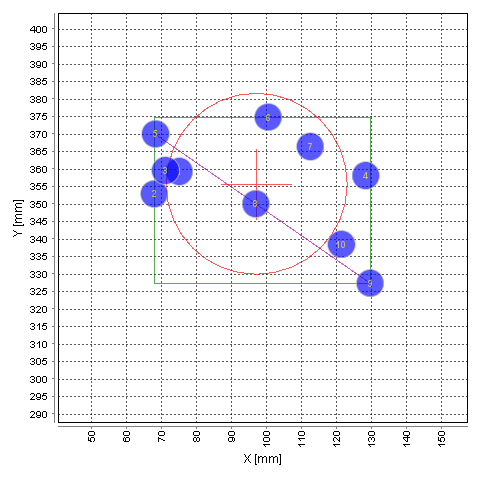 Dato:Nov 5, 2019 12:54:43 PMType af måling:Type 13 @ 200 meterVægt:10,89 gramLOT Nr.:BARNES VOR-TX EURONo. x [mm] y [mm] V_T200.00 [m/s] E_T [J] Vo [m/s] 1  75.0359.3687.552573.97808.762  67.9352.9685.682560.02808.443  71.1359.6689.662589.77811.654  128.4358.1688.902584.08811.185  68.3370.0689.332587.30810.096  100.5374.8693.882621.57816.607  112.5366.4689.992592.26813.038  97.0350.1687.152571.02809.509  129.6327.4688.142578.40811.6610  121.4338.5693.342617.53815.85MEAN 97.2355.7689.362587.59811.67MAX 129.6374.8693.882621.57816.60MIN 67.9327.4685.682560.02808.44RANGE 61.747.58.1961.558.16STDEV 25.214.42.5819.422.79Evaluation Value[mm] Impact Mean Point X97.2Impact Mean Point Y355.7Mean Radius25.8Group Rectangle Width61.7Group Rectangle Height47.5Largest Distance74.7